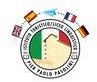 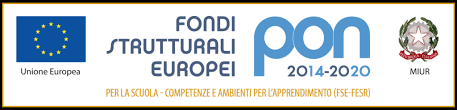 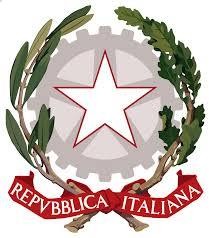 ISTITUTO TECNICO STATALE PER IL TURISMO - LICEO LINGUISTICO“PIER PAOLO PASOLINI”20134 MILANO – Via L. Bistolfi, 15 – Tel 02.2104001E-mail: mitn02000x@istruzione.itCod. Fisc. 80132210156 Cod. Mecc. MITN02000Xitspasolini.edu.itProt. n. 0003329 del 09/12/2021PON - PROGRAMMA OPERATIVO NAZIONALE “PER LA SCUOLA, COMPETENZE E AMBIENTI PER L’APPRENDIMENTO” 2014/2020 - -REALIZZAZIONE DI PERCORSI  EDUCATIVI VOLTI AL POTENZIAMENTO DELLE COMPETENZE E PER  L’AGGREGAZIONE E LA SOCIALIZZAZIONE DELLE STUDENTESSE E DEGLI  STUDENTI NELL'EMERGENZA COVID-19Programma Operativo Nazionale (PON E POC)“Per la scuola, competenze e ambienti per l’apprendimento” 2014-2020finanziato 
con FSE E FDRAsse I –Istruzione –ObiettiviSpecifici10.1, 10.2 e 10.3–Azioni 10.1.1,10.2.2e 10.3.1 

Codice CUP AZIONE 10.1.1A C45F21000500006 - Successo Formativo 

Codice CUP AZIONE 10.2.2A C45F21000510006 – Interventi per rafforzare le Competenze Chiave 


                                       GRADUATORIA DEFINITIVA  Esperto Modulo SCRITTURA CREATIVA Modulo MILANO E LA STORIA D’ITALIA Modulo MARATONA DI LETTURA Modulo CERTIFICAZINE DI LINGUA FRANCESE Modulo AMBIENTE E SVILUPPOModulo CERTIFICAZIONE DI LINGUA SPAGNOLAModulo ORIENTAMENTO ALLE FACOLTA’ SCIENTIFICHEModulo CERIFICAZIONE DI LINGUA INGLESEModulo L’ANNUARIO DEL PASOLINI Modulo COMUNITA’ E SOLIDARIETA’ Modulo CERTIFICAZIONE DI LINGUA TEDESCA Il Dirigente Scolastico Dott.ssa Ornella Campana**Firma autografa sostituita a mezzo stampa ai sensi dell’art. 3 comma 2 del D.Lgs. n.39/93DOCENTEPUNTEGGIOPOSIZIONEGOZZINI LETIZIA 491DOCENTEPUNTEGGIOPOSIZIONECAMPA ELENA 331DOCENTEPUNTEGGIOPOSIZIONEMARAI141DOCENTEPUNTEGGIOPOSIZIONEASARO GIUSEPPE 321FORTINI VIVIANA122DOCENTEPUNTEGGIOPOSIZIONEGRECO DAVIDE 251DOCENTEPUNTEGGIOPOSIZIONESEBASTIO ANNA PAOLA 301DOCENTEPUNTEGGIOPOSIZIONEPEDERSOLI SONIA  381DOCENTEPUNTEGGIOPOSIZIONEBONALUMI ELISA 441DOCENTEPUNTEGGIOPOSIZIONEBURRINI JOSEPH 321DOCENTEPUNTEGGIOPOSIZIONELOVERDE GENOVEFFA  321DOCENTEPUNTEGGIOPOSIZIONEGAVI CARLA  251